高雄醫學大學 教務處推廣教育中心《108年度 CBM嬰幼兒撫觸按摩與應用班》《課程簡介》認識嬰幼兒按摩的專業學理，更可以藉由各種相關主題討論，讓學習者建立全面而完整的教保及托育新知。嬰幼兒按摩除了可以緩解嬰幼兒不適感，亦能促進親子關係；並進一步應用嬰幼兒按摩設計互動式遊戲，增添嬰幼兒按摩的趣味。本課程可申請登記社會局保母及托育人員研習時數。授課教師: 黃玉娟 老師 保母人員職類 技能檢定術科測試監評人員 CBM教保人員合格講師上課地點: 高雄醫學大學教室 專業教室 上課時間: 108年4月20日、4月27日、5月4日 每週六招生對象: 保母人員、特教老師、托嬰中心專業人員、嬰幼兒教保人員、職能/物理治療人員、產後護理中心工作人員、0-3歲寶寶家長、任何有興趣之社會大眾報名費用: 4200元(含教材費1000元，操作按摩油、學術科講義)。          【搶鮮價】:於3月15日前報名並完成繳費者，享85折優惠。            【教、職員工價】:高雄醫學大學及中山大學教職員工生校友、舊生享9折優惠。報名資訊及方式：1. 通訊報名 : 請填妥報名表(背面頁)附上兩張2吋證件照，聯同報名費用（請購買郵局匯票，匯票受款人請寫「高雄醫學大學」）一起以郵局掛號寄至高雄市三民區十全一路 100 號「高雄醫學大學教務處推廣教育中心」 收。2. 臨櫃報名 : 請攜帶兩張2吋證件照及報名表，於上班期間（每星期一至五）上午 9:00～17:00（中午不休息）請至本校勵學大樓3樓半 「教務處推廣教育中心」辦理報名。【報名人數】10名以上開班，15名額滿。【報名時間】即日起至108年4月10日止，或額滿為止。報名表下載方式 : 請上網搜尋高醫推廣中心網站，或掃QR code取的相關課程資訊。 指導單位: 高雄市政府社會局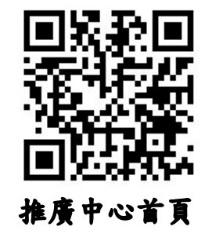 承辦單位: 高雄醫學大學 教務處推廣教育中心  洽詢專線:07-3121101#2270 協辦單位: 台灣國際嬰幼兒教育保育發展促進會CBM嬰幼兒撫觸按摩與應用班課程表注意事項：保母及托嬰中心專業人員需社會局時數登入者，必須全程參與CBM嬰幼兒撫觸按摩與應用上、中、下共8小時課程，並確實於課堂簽到與簽退才會核發研習時數。上課現場實務操作，學員需自備操作娃娃(不可絨毛娃娃)。若需租借娃娃，租借費30元/次。學員報名時需繳交2吋證件照兩張，製作結業證書。課程結束後須通過學科、術科測驗，分數均達八十分以上者以及全程參與課程者，結訓考試合格，核發『台灣國際嬰幼兒教育保育發展促進會』結業證書及『高雄醫學大學教務處推廣教育中心』結業證書。………………………………………………………………………………………………………………………………………………………………107-2 CBM嬰幼兒撫觸按摩與應用班報名表（開課序號：94383001）課程日期與時間課程主題課程內容108/4/20(六)上午9:00-12:00CBM嬰幼兒撫觸按摩與應用(上)學習促進嬰幼兒生理及動作發展之按摩技巧1.CBM嬰幼兒按摩撫觸介紹。2.有關嬰幼兒按摩前準備及注意事項。3.嬰兒行為意識狀態及生理發展。108/4/27(六)上午9:00-12:00CBM嬰幼兒撫觸按摩與應用(中)了解嬰幼兒生理、心理發展及依附關係1.嬰幼兒腦部發展。基本按摩手法教學及應用。2.嬰幼兒按摩好處及類型介紹。3.嬰幼兒依附關係及人格發展。108/5/4(六)上午10:00-12:00CBM嬰幼兒撫觸按摩與應用(下)實作練習及總評量1.嬰幼兒按摩遊戲設計及互動技巧。2.嬰幼兒按摩基礎手法及實作練習。姓    名性別性別性別□男   □女身分證字號出生年月日出生年月日出生年月日年  月  日請勾選身份□保母人員□醫護人員、□托嬰中心專業人員、□嬰幼兒教保人員、□職能/物理治療人員、□產後護理中心工作人員、□特教老師、□0-3歲寶寶家長、□其他＿＿＿＿□保母人員□醫護人員、□托嬰中心專業人員、□嬰幼兒教保人員、□職能/物理治療人員、□產後護理中心工作人員、□特教老師、□0-3歲寶寶家長、□其他＿＿＿＿□保母人員□醫護人員、□托嬰中心專業人員、□嬰幼兒教保人員、□職能/物理治療人員、□產後護理中心工作人員、□特教老師、□0-3歲寶寶家長、□其他＿＿＿＿□保母人員□醫護人員、□托嬰中心專業人員、□嬰幼兒教保人員、□職能/物理治療人員、□產後護理中心工作人員、□特教老師、□0-3歲寶寶家長、□其他＿＿＿＿□保母人員□醫護人員、□托嬰中心專業人員、□嬰幼兒教保人員、□職能/物理治療人員、□產後護理中心工作人員、□特教老師、□0-3歲寶寶家長、□其他＿＿＿＿□保母人員□醫護人員、□托嬰中心專業人員、□嬰幼兒教保人員、□職能/物理治療人員、□產後護理中心工作人員、□特教老師、□0-3歲寶寶家長、□其他＿＿＿＿□保母人員□醫護人員、□托嬰中心專業人員、□嬰幼兒教保人員、□職能/物理治療人員、□產後護理中心工作人員、□特教老師、□0-3歲寶寶家長、□其他＿＿＿＿□保母人員□醫護人員、□托嬰中心專業人員、□嬰幼兒教保人員、□職能/物理治療人員、□產後護理中心工作人員、□特教老師、□0-3歲寶寶家長、□其他＿＿＿＿□保母人員□醫護人員、□托嬰中心專業人員、□嬰幼兒教保人員、□職能/物理治療人員、□產後護理中心工作人員、□特教老師、□0-3歲寶寶家長、□其他＿＿＿＿□保母人員□醫護人員、□托嬰中心專業人員、□嬰幼兒教保人員、□職能/物理治療人員、□產後護理中心工作人員、□特教老師、□0-3歲寶寶家長、□其他＿＿＿＿E - mail請勾選身份□保母人員□醫護人員、□托嬰中心專業人員、□嬰幼兒教保人員、□職能/物理治療人員、□產後護理中心工作人員、□特教老師、□0-3歲寶寶家長、□其他＿＿＿＿□保母人員□醫護人員、□托嬰中心專業人員、□嬰幼兒教保人員、□職能/物理治療人員、□產後護理中心工作人員、□特教老師、□0-3歲寶寶家長、□其他＿＿＿＿□保母人員□醫護人員、□托嬰中心專業人員、□嬰幼兒教保人員、□職能/物理治療人員、□產後護理中心工作人員、□特教老師、□0-3歲寶寶家長、□其他＿＿＿＿□保母人員□醫護人員、□托嬰中心專業人員、□嬰幼兒教保人員、□職能/物理治療人員、□產後護理中心工作人員、□特教老師、□0-3歲寶寶家長、□其他＿＿＿＿□保母人員□醫護人員、□托嬰中心專業人員、□嬰幼兒教保人員、□職能/物理治療人員、□產後護理中心工作人員、□特教老師、□0-3歲寶寶家長、□其他＿＿＿＿□保母人員□醫護人員、□托嬰中心專業人員、□嬰幼兒教保人員、□職能/物理治療人員、□產後護理中心工作人員、□特教老師、□0-3歲寶寶家長、□其他＿＿＿＿□保母人員□醫護人員、□托嬰中心專業人員、□嬰幼兒教保人員、□職能/物理治療人員、□產後護理中心工作人員、□特教老師、□0-3歲寶寶家長、□其他＿＿＿＿□保母人員□醫護人員、□托嬰中心專業人員、□嬰幼兒教保人員、□職能/物理治療人員、□產後護理中心工作人員、□特教老師、□0-3歲寶寶家長、□其他＿＿＿＿□保母人員□醫護人員、□托嬰中心專業人員、□嬰幼兒教保人員、□職能/物理治療人員、□產後護理中心工作人員、□特教老師、□0-3歲寶寶家長、□其他＿＿＿＿□保母人員□醫護人員、□托嬰中心專業人員、□嬰幼兒教保人員、□職能/物理治療人員、□產後護理中心工作人員、□特教老師、□0-3歲寶寶家長、□其他＿＿＿＿聯絡電話:手機:聯絡電話:手機:聯絡電話:手機:聯絡電話:手機:請勾選身份□保母人員□醫護人員、□托嬰中心專業人員、□嬰幼兒教保人員、□職能/物理治療人員、□產後護理中心工作人員、□特教老師、□0-3歲寶寶家長、□其他＿＿＿＿□保母人員□醫護人員、□托嬰中心專業人員、□嬰幼兒教保人員、□職能/物理治療人員、□產後護理中心工作人員、□特教老師、□0-3歲寶寶家長、□其他＿＿＿＿□保母人員□醫護人員、□托嬰中心專業人員、□嬰幼兒教保人員、□職能/物理治療人員、□產後護理中心工作人員、□特教老師、□0-3歲寶寶家長、□其他＿＿＿＿□保母人員□醫護人員、□托嬰中心專業人員、□嬰幼兒教保人員、□職能/物理治療人員、□產後護理中心工作人員、□特教老師、□0-3歲寶寶家長、□其他＿＿＿＿□保母人員□醫護人員、□托嬰中心專業人員、□嬰幼兒教保人員、□職能/物理治療人員、□產後護理中心工作人員、□特教老師、□0-3歲寶寶家長、□其他＿＿＿＿□保母人員□醫護人員、□托嬰中心專業人員、□嬰幼兒教保人員、□職能/物理治療人員、□產後護理中心工作人員、□特教老師、□0-3歲寶寶家長、□其他＿＿＿＿□保母人員□醫護人員、□托嬰中心專業人員、□嬰幼兒教保人員、□職能/物理治療人員、□產後護理中心工作人員、□特教老師、□0-3歲寶寶家長、□其他＿＿＿＿□保母人員□醫護人員、□托嬰中心專業人員、□嬰幼兒教保人員、□職能/物理治療人員、□產後護理中心工作人員、□特教老師、□0-3歲寶寶家長、□其他＿＿＿＿□保母人員□醫護人員、□托嬰中心專業人員、□嬰幼兒教保人員、□職能/物理治療人員、□產後護理中心工作人員、□特教老師、□0-3歲寶寶家長、□其他＿＿＿＿□保母人員□醫護人員、□托嬰中心專業人員、□嬰幼兒教保人員、□職能/物理治療人員、□產後護理中心工作人員、□特教老師、□0-3歲寶寶家長、□其他＿＿＿＿任職單位:任職單位:任職單位:任職單位:住    址是否需研習時數:  □是   □否是否需研習時數:  □是   □否課程資訊來源□醫院_______、□學校_______、□網路_______、□親友介紹_______、□其他_________□醫院_______、□學校_______、□網路_______、□親友介紹_______、□其他_________□醫院_______、□學校_______、□網路_______、□親友介紹_______、□其他_________□醫院_______、□學校_______、□網路_______、□親友介紹_______、□其他_________□醫院_______、□學校_______、□網路_______、□親友介紹_______、□其他_________□醫院_______、□學校_______、□網路_______、□親友介紹_______、□其他_________□醫院_______、□學校_______、□網路_______、□親友介紹_______、□其他_________□醫院_______、□學校_______、□網路_______、□親友介紹_______、□其他_________□醫院_______、□學校_______、□網路_______、□親友介紹_______、□其他_________□醫院_______、□學校_______、□網路_______、□親友介紹_______、□其他_________□醫院_______、□學校_______、□網路_______、□親友介紹_______、□其他_________□醫院_______、□學校_______、□網路_______、□親友介紹_______、□其他_________□醫院_______、□學校_______、□網路_______、□親友介紹_______、□其他_________□醫院_______、□學校_______、□網路_______、□親友介紹_______、□其他_________注意事項1.高雄醫學大學為協助學員進行報名相關作業之目的，需蒐集您的姓名、性別、身分證字號、電話、地址、出生年月日等個人資料（辨識類：C001、C003、C011、C013、C023、C038、C051），作為就學期間及台灣地區內進行聯繫，個人資料將保存1年。本校於蒐集您的個人資料時，若您不願意提供真實且完整的個人資料或有欄位未填寫，則可能對您的報名作業及參與本課程之權益有所影響。2.本人同意本表資料及上課時之個人肖像權由高雄醫學大教務處推廣教育中心於執行相關業務範圍內進行蒐集、處理與利用。3.如欲行使其他個人資料保護法第3條的當事人權利，請洽本校教務處推廣教育中心。（extend@kmu.edu.tw；（07） 3121101-2270）□本人已詳細閱讀上列告知事項且完全明瞭其內容。     【學員簽章】：＿＿＿＿＿＿＿＿1.高雄醫學大學為協助學員進行報名相關作業之目的，需蒐集您的姓名、性別、身分證字號、電話、地址、出生年月日等個人資料（辨識類：C001、C003、C011、C013、C023、C038、C051），作為就學期間及台灣地區內進行聯繫，個人資料將保存1年。本校於蒐集您的個人資料時，若您不願意提供真實且完整的個人資料或有欄位未填寫，則可能對您的報名作業及參與本課程之權益有所影響。2.本人同意本表資料及上課時之個人肖像權由高雄醫學大教務處推廣教育中心於執行相關業務範圍內進行蒐集、處理與利用。3.如欲行使其他個人資料保護法第3條的當事人權利，請洽本校教務處推廣教育中心。（extend@kmu.edu.tw；（07） 3121101-2270）□本人已詳細閱讀上列告知事項且完全明瞭其內容。     【學員簽章】：＿＿＿＿＿＿＿＿1.高雄醫學大學為協助學員進行報名相關作業之目的，需蒐集您的姓名、性別、身分證字號、電話、地址、出生年月日等個人資料（辨識類：C001、C003、C011、C013、C023、C038、C051），作為就學期間及台灣地區內進行聯繫，個人資料將保存1年。本校於蒐集您的個人資料時，若您不願意提供真實且完整的個人資料或有欄位未填寫，則可能對您的報名作業及參與本課程之權益有所影響。2.本人同意本表資料及上課時之個人肖像權由高雄醫學大教務處推廣教育中心於執行相關業務範圍內進行蒐集、處理與利用。3.如欲行使其他個人資料保護法第3條的當事人權利，請洽本校教務處推廣教育中心。（extend@kmu.edu.tw；（07） 3121101-2270）□本人已詳細閱讀上列告知事項且完全明瞭其內容。     【學員簽章】：＿＿＿＿＿＿＿＿1.高雄醫學大學為協助學員進行報名相關作業之目的，需蒐集您的姓名、性別、身分證字號、電話、地址、出生年月日等個人資料（辨識類：C001、C003、C011、C013、C023、C038、C051），作為就學期間及台灣地區內進行聯繫，個人資料將保存1年。本校於蒐集您的個人資料時，若您不願意提供真實且完整的個人資料或有欄位未填寫，則可能對您的報名作業及參與本課程之權益有所影響。2.本人同意本表資料及上課時之個人肖像權由高雄醫學大教務處推廣教育中心於執行相關業務範圍內進行蒐集、處理與利用。3.如欲行使其他個人資料保護法第3條的當事人權利，請洽本校教務處推廣教育中心。（extend@kmu.edu.tw；（07） 3121101-2270）□本人已詳細閱讀上列告知事項且完全明瞭其內容。     【學員簽章】：＿＿＿＿＿＿＿＿1.高雄醫學大學為協助學員進行報名相關作業之目的，需蒐集您的姓名、性別、身分證字號、電話、地址、出生年月日等個人資料（辨識類：C001、C003、C011、C013、C023、C038、C051），作為就學期間及台灣地區內進行聯繫，個人資料將保存1年。本校於蒐集您的個人資料時，若您不願意提供真實且完整的個人資料或有欄位未填寫，則可能對您的報名作業及參與本課程之權益有所影響。2.本人同意本表資料及上課時之個人肖像權由高雄醫學大教務處推廣教育中心於執行相關業務範圍內進行蒐集、處理與利用。3.如欲行使其他個人資料保護法第3條的當事人權利，請洽本校教務處推廣教育中心。（extend@kmu.edu.tw；（07） 3121101-2270）□本人已詳細閱讀上列告知事項且完全明瞭其內容。     【學員簽章】：＿＿＿＿＿＿＿＿1.高雄醫學大學為協助學員進行報名相關作業之目的，需蒐集您的姓名、性別、身分證字號、電話、地址、出生年月日等個人資料（辨識類：C001、C003、C011、C013、C023、C038、C051），作為就學期間及台灣地區內進行聯繫，個人資料將保存1年。本校於蒐集您的個人資料時，若您不願意提供真實且完整的個人資料或有欄位未填寫，則可能對您的報名作業及參與本課程之權益有所影響。2.本人同意本表資料及上課時之個人肖像權由高雄醫學大教務處推廣教育中心於執行相關業務範圍內進行蒐集、處理與利用。3.如欲行使其他個人資料保護法第3條的當事人權利，請洽本校教務處推廣教育中心。（extend@kmu.edu.tw；（07） 3121101-2270）□本人已詳細閱讀上列告知事項且完全明瞭其內容。     【學員簽章】：＿＿＿＿＿＿＿＿1.高雄醫學大學為協助學員進行報名相關作業之目的，需蒐集您的姓名、性別、身分證字號、電話、地址、出生年月日等個人資料（辨識類：C001、C003、C011、C013、C023、C038、C051），作為就學期間及台灣地區內進行聯繫，個人資料將保存1年。本校於蒐集您的個人資料時，若您不願意提供真實且完整的個人資料或有欄位未填寫，則可能對您的報名作業及參與本課程之權益有所影響。2.本人同意本表資料及上課時之個人肖像權由高雄醫學大教務處推廣教育中心於執行相關業務範圍內進行蒐集、處理與利用。3.如欲行使其他個人資料保護法第3條的當事人權利，請洽本校教務處推廣教育中心。（extend@kmu.edu.tw；（07） 3121101-2270）□本人已詳細閱讀上列告知事項且完全明瞭其內容。     【學員簽章】：＿＿＿＿＿＿＿＿1.高雄醫學大學為協助學員進行報名相關作業之目的，需蒐集您的姓名、性別、身分證字號、電話、地址、出生年月日等個人資料（辨識類：C001、C003、C011、C013、C023、C038、C051），作為就學期間及台灣地區內進行聯繫，個人資料將保存1年。本校於蒐集您的個人資料時，若您不願意提供真實且完整的個人資料或有欄位未填寫，則可能對您的報名作業及參與本課程之權益有所影響。2.本人同意本表資料及上課時之個人肖像權由高雄醫學大教務處推廣教育中心於執行相關業務範圍內進行蒐集、處理與利用。3.如欲行使其他個人資料保護法第3條的當事人權利，請洽本校教務處推廣教育中心。（extend@kmu.edu.tw；（07） 3121101-2270）□本人已詳細閱讀上列告知事項且完全明瞭其內容。     【學員簽章】：＿＿＿＿＿＿＿＿1.高雄醫學大學為協助學員進行報名相關作業之目的，需蒐集您的姓名、性別、身分證字號、電話、地址、出生年月日等個人資料（辨識類：C001、C003、C011、C013、C023、C038、C051），作為就學期間及台灣地區內進行聯繫，個人資料將保存1年。本校於蒐集您的個人資料時，若您不願意提供真實且完整的個人資料或有欄位未填寫，則可能對您的報名作業及參與本課程之權益有所影響。2.本人同意本表資料及上課時之個人肖像權由高雄醫學大教務處推廣教育中心於執行相關業務範圍內進行蒐集、處理與利用。3.如欲行使其他個人資料保護法第3條的當事人權利，請洽本校教務處推廣教育中心。（extend@kmu.edu.tw；（07） 3121101-2270）□本人已詳細閱讀上列告知事項且完全明瞭其內容。     【學員簽章】：＿＿＿＿＿＿＿＿1.高雄醫學大學為協助學員進行報名相關作業之目的，需蒐集您的姓名、性別、身分證字號、電話、地址、出生年月日等個人資料（辨識類：C001、C003、C011、C013、C023、C038、C051），作為就學期間及台灣地區內進行聯繫，個人資料將保存1年。本校於蒐集您的個人資料時，若您不願意提供真實且完整的個人資料或有欄位未填寫，則可能對您的報名作業及參與本課程之權益有所影響。2.本人同意本表資料及上課時之個人肖像權由高雄醫學大教務處推廣教育中心於執行相關業務範圍內進行蒐集、處理與利用。3.如欲行使其他個人資料保護法第3條的當事人權利，請洽本校教務處推廣教育中心。（extend@kmu.edu.tw；（07） 3121101-2270）□本人已詳細閱讀上列告知事項且完全明瞭其內容。     【學員簽章】：＿＿＿＿＿＿＿＿1.高雄醫學大學為協助學員進行報名相關作業之目的，需蒐集您的姓名、性別、身分證字號、電話、地址、出生年月日等個人資料（辨識類：C001、C003、C011、C013、C023、C038、C051），作為就學期間及台灣地區內進行聯繫，個人資料將保存1年。本校於蒐集您的個人資料時，若您不願意提供真實且完整的個人資料或有欄位未填寫，則可能對您的報名作業及參與本課程之權益有所影響。2.本人同意本表資料及上課時之個人肖像權由高雄醫學大教務處推廣教育中心於執行相關業務範圍內進行蒐集、處理與利用。3.如欲行使其他個人資料保護法第3條的當事人權利，請洽本校教務處推廣教育中心。（extend@kmu.edu.tw；（07） 3121101-2270）□本人已詳細閱讀上列告知事項且完全明瞭其內容。     【學員簽章】：＿＿＿＿＿＿＿＿1.高雄醫學大學為協助學員進行報名相關作業之目的，需蒐集您的姓名、性別、身分證字號、電話、地址、出生年月日等個人資料（辨識類：C001、C003、C011、C013、C023、C038、C051），作為就學期間及台灣地區內進行聯繫，個人資料將保存1年。本校於蒐集您的個人資料時，若您不願意提供真實且完整的個人資料或有欄位未填寫，則可能對您的報名作業及參與本課程之權益有所影響。2.本人同意本表資料及上課時之個人肖像權由高雄醫學大教務處推廣教育中心於執行相關業務範圍內進行蒐集、處理與利用。3.如欲行使其他個人資料保護法第3條的當事人權利，請洽本校教務處推廣教育中心。（extend@kmu.edu.tw；（07） 3121101-2270）□本人已詳細閱讀上列告知事項且完全明瞭其內容。     【學員簽章】：＿＿＿＿＿＿＿＿1.高雄醫學大學為協助學員進行報名相關作業之目的，需蒐集您的姓名、性別、身分證字號、電話、地址、出生年月日等個人資料（辨識類：C001、C003、C011、C013、C023、C038、C051），作為就學期間及台灣地區內進行聯繫，個人資料將保存1年。本校於蒐集您的個人資料時，若您不願意提供真實且完整的個人資料或有欄位未填寫，則可能對您的報名作業及參與本課程之權益有所影響。2.本人同意本表資料及上課時之個人肖像權由高雄醫學大教務處推廣教育中心於執行相關業務範圍內進行蒐集、處理與利用。3.如欲行使其他個人資料保護法第3條的當事人權利，請洽本校教務處推廣教育中心。（extend@kmu.edu.tw；（07） 3121101-2270）□本人已詳細閱讀上列告知事項且完全明瞭其內容。     【學員簽章】：＿＿＿＿＿＿＿＿1.高雄醫學大學為協助學員進行報名相關作業之目的，需蒐集您的姓名、性別、身分證字號、電話、地址、出生年月日等個人資料（辨識類：C001、C003、C011、C013、C023、C038、C051），作為就學期間及台灣地區內進行聯繫，個人資料將保存1年。本校於蒐集您的個人資料時，若您不願意提供真實且完整的個人資料或有欄位未填寫，則可能對您的報名作業及參與本課程之權益有所影響。2.本人同意本表資料及上課時之個人肖像權由高雄醫學大教務處推廣教育中心於執行相關業務範圍內進行蒐集、處理與利用。3.如欲行使其他個人資料保護法第3條的當事人權利，請洽本校教務處推廣教育中心。（extend@kmu.edu.tw；（07） 3121101-2270）□本人已詳細閱讀上列告知事項且完全明瞭其內容。     【學員簽章】：＿＿＿＿＿＿＿＿推廣學號承辦人簽章承辦人簽章承辦人簽章承辦人簽章收費簽章收費簽章日期 / 費用承辦人簽章承辦人簽章承辦人簽章承辦人簽章收費簽章收費簽章